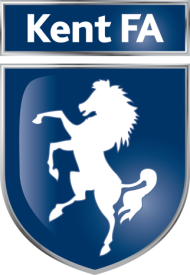 Job Title:  Football Services Assistant  Line Manager: Football Services ManagerJob Purpose:To be the first point of contact with customers and deal with enquiries.To assist in the efficient running of the Football Services department.  To support delivery of The FA National Game Strategy in partnership with key stakeholders.Key Responsibilities:Deal with telephone enquiries and customers. Deal with the daily post. Lead on dealing with the info@kentfa.com account.Support with the administering of discipline. Provide advice and support to clubs, leagues, referees and volunteers dealing with discipline.Act as secretary on personal hearings if required.Support in dealing with reports of discrimination.Provide advice and support to clubs, leagues, and volunteers dealing with online player registration.Support the renewal process for the sanction of leagues and competitions, and affiliation of clubs. Undertake the administration of referee training courses. Appoint referees to county cup matches and representative matches in conjunction with the Referee Development Officer. Support the registration of referees.Support the development of the Whole Game System across the county; ensuring leagues, clubs, referees and players understand the full functionality and how it can support them. Use modern and effective marketing and communication methods to raise awareness and improve perception of the Kent FA. Support the roll out of all new FA IT systems.Support the implementation and communication of new structures, rules and regulations to stakeholders. Support budget holders to monitor and manage budgets effectively.Provide support to the Football Services Manager when required to do so.Carry out any other duties prescribed by the Chief Executive Officer or Football Services Manager. Job Skills & AbilitiesPassionate and committed to the development of football at a local level.Able to work under pressure, handle multiple priorities and meet deadlines.Exceptional customer service, work as part of a team with excellent planning, communication and presentation skills.. 